Little Heath Sixth Form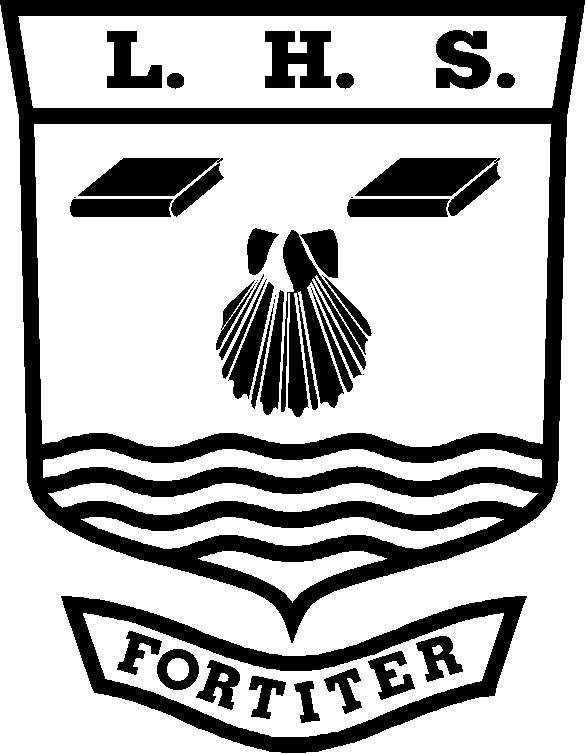 (Subject) Personal Learning ChecklistStudent Name:   ……………………….…………………………………..………KEY:  Red = with difficulty     Amber = not sure    Green = yesGrade tracking:Note: You should discuss this checklist regularly with your subject teacher/mentorUnit Name:Literary GenresUnit Code:7716AAMinimum Target Grade:Aspirational Target Grade:GCSE Re-Cap (Skills and Knowledge)RedAmberGreenReading independentlyAnnotating textsRedAmberGreenTo address this before the exam I will:-ATTENDANCESkillsIndependent Reading – researching/ using the library?Annotation of texts Selecting/ embedding quotationsHow is your folder organised?Do you use the emagazine archive?Knowledge/SpecificationHow often have you read your texts?  How often do you NEED to read them? Do you have chapter/ poem summaries?Do you have separate character notes?What are the AOs?Which AOs are assessed where?Knowledge/Specification (continued)RedAmberGreenTo address this before the exam I will:-Classical, Domestic and Epic TragedyHamartiaHubrisPeripeteiaAnagnorisisCatharsisDramatic Structure and PlotFortune and InevitabilityPlots and Sub-PlotsSuffering, Violence and DeathTragic Heroes, Villains and VictimsThe Language of TragedyREVISIONUse the information on this checklist to make revision cards and notesGradeDateGradeDateGradeDateGradeDateGradeDateGradeDate